Промет робе у трговини на мало, март 2018.– Претходни резултати –Према претходним резултатима, промет робе у трговини на мало у Републици Србији у марту 2018. године, у односу на март 2017. године, већи је у текућим ценама за 2,2%, а у сталним ценама за 0,9%.Поредећи прва три месеца 2018. године са истим периодом 2017. године, промет робе у трговини на мало већи је у текућим ценама за 4,6%, а у сталним ценама за 3,2%.1. Индекси промета у трговини на мало према територији2. Индекси промета у трговини на мало по основним агрегатима Класификације делатностиМетодолошка објашњењаИндекси промета објављени у овом саопштењу односе се на промет свих пословних субјеката (правних лица и предузетника) у трговини на мало, област 47 КД (Класификација делатности - „Службени гласник РС“, број 54/10).Промет у трговини на мало добијен је на основу редовног статистичког истраживања „Месечни извештај трговине на мало“, реализованог на узорку, и на основу пријава ПДВ-а добијених од Пореске управе.Промет робе обухвата порез на додату вредност.Индекси промета робе у сталним ценама добијени су дефлационирањем индекса у текућим ценама одговарајућим индексима потрошачких цена, из којих су искључени: вода (из комуналних система), струја и моторна возила, мотоцикли и делови.Све објављене индексе треба третирати као претходне, што значи да може доћи до извесних корекција на основу оцењених резултата из редовних статистичких истраживања које спроводимо на већем броју јединица у узорку.Републички завод за статистику од 1999. године не располаже појединим подацима за АП Косово и Метохија, тако да они нису садржани у обухвату података за Републику Србију (укупно).Методолошка објашњења трговине на мало налазе се на сајту Републичког завода за статистику http://www.stat.gov.rs/istrazivanja/methodology-and-documents/?a=21&s=2101.Серије месечних индекса, у текућим и сталним ценама, доступни су на сајту Републичког завода за статистику, у бази података http://data.stat.gov.rs/Home/Result/210101?languageCode=sr-Cyrl.Контакт: sonja.radoicic@stat.gov.rs  тел: 011 2412-922 локал 216Издаје и штампа: Републички завод за статистику, 11 050 Београд, Милана Ракића 5 
Tелефон: 011 2412-922 (централа) • Tелефакс: 011 2411-260 • www.stat.gov.rs
Одговара: др Миладин Ковачевић,  директор 
Tираж: 20 ● Периодика излажења: месечна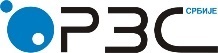 Република СрбијаРепублички завод за статистикуРепублика СрбијаРепублички завод за статистикуISSN 0353-9555САОПШТЕЊЕСАОПШТЕЊЕПМ10број 111 - год. LXVIII, 30.04.2018.број 111 - год. LXVIII, 30.04.2018.ПМ10Статистика прометаСтатистика прометаСРБ111 ПМ10 300418Статистика прометаСтатистика прометаIII 2018III 2017III 2018III 2017III 2018II 2018III 2018II 2018III 2018Ø 2017III 2018Ø 2017I-III 2018I-III 2017I-III 2018I-III 2017у текућим ценамау сталним ценамау текућим ценамау сталним ценамау текућим ценамау сталним ценамау текућим ценамау сталним ценамаРепублика Србија102,2100,9116,8116,699,097,7104,6103,2 Србија – север103,1101,5117,6117,4100,999,6104,2102,6     Регион Војводине104,9103,1118,6118,1101,199,7106,8105,0 Србија – југ100,699,5115,4115,295,794,4105,4104,0III 2018III 2017III 2018III 2017III 2018II 2018III 2018II 2018III 2018Ø 2017III 2018Ø 2017I-III 2018I-III 2017I-III 2018I-III 2017у текућим ценамау сталним ценамау текућим ценамау сталним ценамау текућим ценамау сталним ценамау текућим ценамау сталним ценамаРепублика СрбијаРепублика СрбијаРепублика СрбијаРепублика СрбијаРепублика СрбијаРепублика СрбијаРепублика СрбијаРепублика СрбијаРепублика СрбијаТрговина на мало, осимтрговине моторним возилима и мотоциклима102,2100,9116,8116,699,097,7104,6103,2Храна, пића и дуван105,8103,4116,3115,7100,898,7105,7103,4Непрехрамбени производи, осим моторних горива101,0100,3116,1115,998,598,1104,5103,8Моторна горива96,496,3119,3119,896,194,7102,4101,4